 STRUTTURA DIDATTICA SPECIALE DI LINGUE E LETTERATURE STRANIERE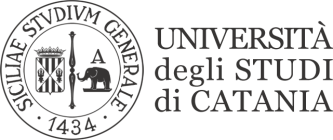                                                                  RAGUSAFILOLOGIA GIAPPONESE (LM37-LM39)Mario TALAMODATA PUBBLICAZIONE07/05/2020MatricolaTest 1 (16/04/20)Test 1 (16/04/20)Test 2 (07/05/20)Test 2 (07/05/20)Y6300019196/10096/100100001145193/10097/100Y6300019399/10096/100100001145592/10088/100